СОВЕТ ДЕПУТАТОВ СТУДЕНЕЦКОГО СЕЛЬСКОГО ПОСЕЛЕНИЯ ШУМЯЧСКОГО РАЙОНА  СМОЛЕНСКОЙ  ОБЛАСТИРЕШЕНИЕОт 24  ноября 2014 года                                                                                  № 23          В соответствии с Федеральным законом Российской Федерации от 02.12.2013 г. № 334  – ФЗ «О внесении изменений в часть вторую Налогового кодекса Российской Федерации »  и статью 5 закона Российской Федерации от 09.12.1991г. № 2003-1 «О налогах на имущество физических лиц»,  Совет депутатов Студенецкого сельского поселения Шумячского района Смоленской областиРЕШИЛ:          1. Внести в Решение Совета депутатов     Студенецкого сельского поселения Шумячского района Смоленской области от 28.10.2008 года №16  «Об     утверждении  Положения о  земельном    налоге          на      территории Студенецкого сельского поселения Шумячского  района Смоленской области» ( в редакции решения Совета депутатов Студенецкого сельского поселения Шумячского района Смоленской области от 13.11.2009г.№23; от 28.06.2010г. №11; от 12.11.2010г. №13; от 19.11.2010г. №20; от05.08.2011г. №19; от 22.11.2011г.  №32;  от 10.10.2012г. №23; от15.11.2012г. №28; от 27.02.2013г. №6; 11.11.2013г. № 29;) следующие изменения и дополнения: а) в пункте 1 статьи 12 слова «2 ноября» заменить словами «1 октября»;2. Настоящее решение вступает в силу не ранее чем по истечении одного месяца  со дня его официального опубликования и не ранее 1-го числа очередного налогового периода. О   внесении изменений в   Решение   Совета депутатов     Студенецкого сельского поселения Шумячского района Смоленской области от 28.10.2008 года №16  «Об     утверждении  Положения о  земельном    налоге          на      территории Студенецкого сельского поселения Шумячского  района Смоленской области» Глава  муниципального образованияСтуденецкого сельского  поселенияШумячского района Смоленской областиН.М. Панова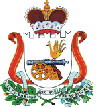 